Anti-pestprotocol 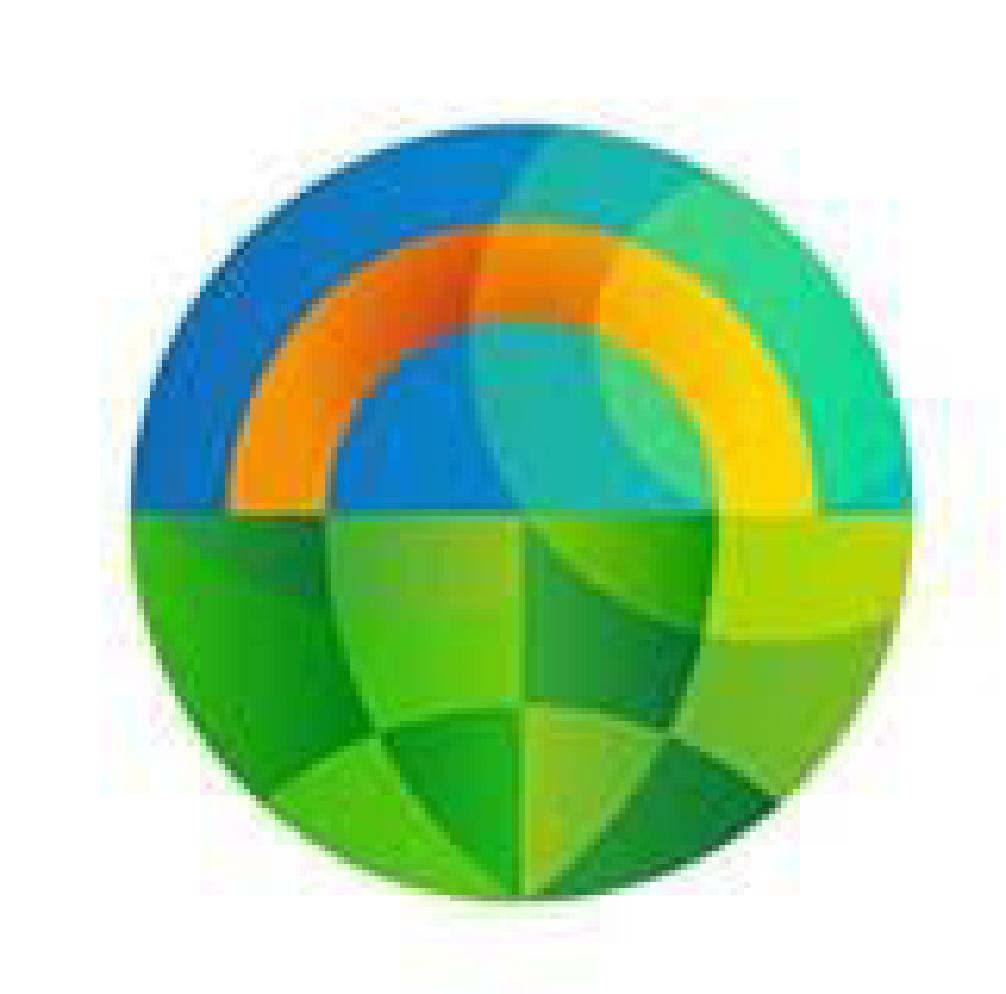 ISK De ToekomstVoorwoord Het uitgangspunt van de leerlingbegeleiding op ISK De Toekomst is dat ‘goed presteren en je veilig voelen op school’, bij elkaar horen. Hoe kan je namelijk leren, presteren en groeien als je je niet veilig voelt? Respect voor elkaar en ruimte – wie of wat je ook bent - is hier ook sterk mee verbonden. Docenten, teamleider en zorgcoördinator bevorderen deze ontwikkeling door het scheppen van een open en prettige werksfeer in de klas en daarbuiten. Het moet zo voor iedere leerling mogelijk worden om te ervaren dat zijn/haar persoonlijkheid er mag zijn. Er is ruimte voor iedereen om zichzelf te zijn zolang dat niet in strijd is met de afgesproken regels en persoonlijke grenzen van de ander niet overschrijdt.Anti-pestprotocol Doel antipest-protocol Door doorlopend aandacht te besteden aan het onderwerp pesten willen we het pesten op ISK De Toekomst voorkomen. Dit vraagt om een actieve houding en een proactieve aanpak. Dit protocol beschrijft het beleid omtrent pesten dat op ISK De toekomst wordt gevoerd en biedt daarmee houvast aan alle betrokkenen. Antipestcoördinator (apc) De apc binnen ISK De Toekomst is Tilly de Jong. Hij/zij heeft een actieve rol in het voorkomen en tegengaan van pesten. De apc ondersteunt de leerkrachten bij voorkomende incidenten. Zo nodig en in overleg met de teamleider en de betreffende docenten neemt de apc de uitvoerende rol op zich. Hij/zij betrekt de leerkrachten altijd bij de acties en informeert de teamleider. De apc is, naast de leerkrachten, het aanspreekpunt voor leerlingen en ouders. Zij kunnen bij de apc incidenten melden en zorgen bespreken. De apc bespreekt deze meldingen altijd met de verantwoordelijke leerkracht en informeert ook altijd de teamleider. Indien nodig zoekt de apc samen met de ouders en de leerlingen naar passende hulp en de apc is op de hoogte van het verloop van het hulptraject.Wat is pesten? Onder pesten wordt verstaan alle vormen van intimiderend gedrag met een structureel karakter. Bij pesten is sprake van herhaaldelijk verbaal of fysiek beschadigen van een ander en/of het sociaal uitsluiten van de ander uit de groep. Pestgedrag gaat voornamelijk over de bedoeling van de handeling (schaden, buitensluiten). Er is géén sprake van pesten als de gebeurtenis op zichzelf staat, en ook niet als twee gelijkwaardige partijen met elkaar in conflict zijn.PreventieDoor het inzetten van groepsvormende activiteiten (bijvoorbeeld tijdens de mentorlessen) aan het begin van het schooljaar wordt binnen ISK De Toekomst actief aan een positief groepsklimaat gewerkt, waarin elk kind zich kan ontplooien en een positief zelfbeeld kan ontwikkelen. Van belang is hierbij het vormen van groepsregels, die voldoen aan de vier basisregels: ● Iedereen voelt zich veilig in de groep. ● We respecteren elkaar. ● We communiceren positief met elkaar. ● We werken samen en helpen elkaar. Wanneer dit nodig is, maar in ieder geval na elke vakantie (herfst-, kerst-, voorjaars- en meivakantie) wordt opnieuw aandacht besteed aan een positief groepsklimaat. Ieder kwartaal vindt een groepsevaluatie plaats. De apc brengt dit onder de aandacht van de leerkrachten voor de start van het nieuwe schooljaar en herinnert de leerkrachten hieraan voor een vakantie. Zo ontstaat een schoolbrede aanpak.Interventies bij aanhoudend pestgedragWanneer docenten aanhoudend/herhaaldelijk/chronisch pestgedrag constateren volgt interveniëring middels de volgende stappen:Praten met het slachtoffer van pestgedrag:- De leerkracht praat aan het begin van de dag nog even met de leerling en herinnert hem eraan hoe hij moet reageren op pestgedrag.- De leerkracht praat aan het einde van de dag weer met de leerling, vraagt hoe het ging enbeloont hem voor zijn inspanningen.Praten met de dader(s) van pestgedrag:- De leerkracht praat aan het begin van de dag nog even met de leerling(en) die pesten en herinnert hem/hen eraan hoe hij moet reageren als een andere leerling tegen hem zegt dat hij moet stoppen.- De leerkracht praat aan het einde van de dag weer met de leerling, vraagt hoe het ging enbeloont hem voor zijn inspanningen.Praten met de zwijgende meerderheidDe groep heeft een belangrijke rol bij het stoppen van pestgedrag omdat het altijd gebeurt buiten het gezichtsveld van de docenten maar medeleerlingen zien het vaak wel. We moeten hen leren dat zij idd invloed uitoefenen door niks te zeggen of juist wel te zeggen dat de pester(s) moeten stoppen. Ook hen belonen voor hun inspanningen.Als het pestgedag ondanks bovenstaande maatregelen aanhoudt, zullen de volgende consequenties per fase doorlopen worden:Fase 1- Time-out op een vast afgesproken plaats. Voor de pester(s)?- Nablijven tot alle kinderen naar huis vertrokken zijn.- Een schriftelijke opdracht over de toedracht en zijn of haar rol in het pestprobleem.- Afspraken maken met de dader over gedragsverandering. De naleving van deze afspraken komenaan het einde van elke week kort aan de orde zolang nodig. - De zorgcoördinator wordt in deze fase bij het probleem betrokken.Fase 2- Nadrukkelijke aandacht en medewerking vragen aan de ouders om het probleem te beëindigen.- School legt alle activiteiten vast en heeft alles wat mogelijk is gedaan om een einde te maken aanhet pestprobleem.Fase 3- Bij aanhoudend pestgedrag kan ervoor worden gekozen deskundige hulp in te schakelen.Fase 4- Bij aanhoudend pestgedrag kan ervoor worden gekozen om de leerling tijdelijk in een andere groep te plaatsen binnen de school.Fase 5- In extreme gevallen kan een leerling geschorst of verwijderd worden.